OF LEE COUNTY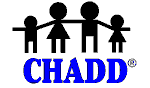 CHILDREN AND ADULTS WITH ATTENTION DEFICIT/HYPERACTIVITY DISORDERWE ARE PLEASED TO ANNOUNCE OUR FACE TO FACE SUPPORT GROUP MEETINGS FOR THEREMAINDER OF 2024:APRIL  9MAY  14                                                             SEPTEMBER 10OCTOBER 8NOVEMBER 12DECEMBER 10 For Families, Schools, Mental Health Professionals and the CommunityFREE AND OPEN TO THE PUBLICHealthpark Medical Center, Cayo Costa Room, First Floor, 9981 South Healthpark Drive, Fort Myers, FLCHADD provides information and education about ADHD to our members and the public.  We encourage you to use the information you receive at CHADD meetings to talk with your local health care provider.  CHADD does not provide any medical or diagnostic services and does not recommend or endorse any products, services, publications, medications, or treatments.PLEASE LET US KNOW YOU ARE ATTENDING BY PHONE OR EMAIL  TO ASSURE WE HAVE ADEQUATE SEATING AND HANDOUTS For more information, please contact Lynne Lampila, 940-2578, or write to CHADD of Lee County, 14851 David Dr, Ft. Myers, FL   33908Email:  lflampila@cs.com, 